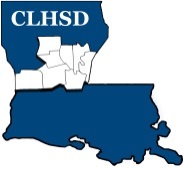 Central Louisiana Human Services DistrictBoard Meeting Agenda February 1, 2024Call to Order/QuorumPrayer/PledgeRead and Approve February 2024 Meeting AgendaSolicit Public Comment RequestsApproval of Minutes	January 2024 Board Meeting Minutes District ReportsFinancial Report- H1ED Monthly Report H2Policy Reviews Executive Limits: II. E. Financial Condition & Activities w/corresponding procedure – Non Appropriated Funds - H3Board Business  Members Term Wishes Annual Bylaws Review – Laura Jolly, Committee Chair  Public Participation via videoconference or teleconference to meet ADA requirements.- H4Board Development/Training Topic –VOA Martha Powell Performance Evaluation Packet distributed to board members for reviewPerformance Evaluation Report will be emailed to board members prior to the March meeting.  Performance Evaluation Committee to meet after board meeting      Questions/Comments as SolicitedNext Month – March Executive Limits – No Executive Limits Board Business - Annual Retreat Complete and communicate performance evaluation of ED Training Topic – No training topic   AnnouncementsNext meeting – March 7, 2023 @ 9 a.m.Adjourn 